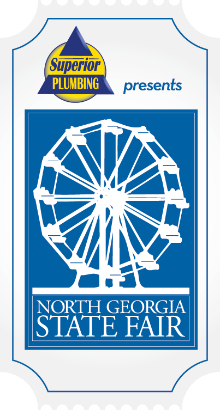 TO:			Food Booth Operators			 FairFROM:		Tod Miller, Fair ManagerSUBJECT:		2024 Non-Profit Food BoothsWhile the 2024 North Georgia State Fair is still a few months away, it is time to begin making plans.  I certainly hope your group is planning to be a part of the fair again.The dates for the 2024 Fair are Thursday, September 19 through Sunday, September 29.  The fees for the 2024 Fair will remain the same: $1,000 with or without gas.  Booth fees must be paid no later than August 2nd.  We will have the same 18’ x 18’ tent set-up as in 2023.Every vendor will need to submit a Certificate of Insurance for a minimum of $1,000,000 listing the Cobb County Fair Association as “additional insured”.  The “additional insured” should read as follows:				Cobb County Fair Association, Inc.  				d/b/a  FairIf you do not have these limits or the proper insurance, you can be added to the fair policy starting at $100.00.  If you are interested in taking advantage of this option, completely fill-out the enclosed Insurance Request Form and send it in with payment.  Every exhibitor will be required to provide insurance to be accepted to the 2024 North Georgia State Fair.  If you have any questions, please contact Bill Watson or myself at (770) 423-1330.  I sincerely hope your group is planning to be with us in 2024.2024 NORTH GEORGIA STATE FAIRSEPTEMBER 19 – 29, 2024FOOD BOOTH RESERVATION FORMORGANIZATION NAME:  									       PRIMARY CONTACT PERSON:  								       	ADDRESS:  											       	CITY/STATE/ZIP:  										       	TELEPHONE (H):  				            (C)  					  	ACTIVE E-MAIL ADDRESS: 								     SECONDARY CONTACT PERSON:  								       	ADDRESS:  											       	CITY/STATE/ZIP:  										       	TELEPHONE (H):                     			 (C)  					 	ACTIVE E-MAIL ADDRESS: 								     I UNDERSTAND THAT FULL RENTAL FEE IS REQUIRED BY FRIDAY, AUGUST 2nd  TO RESERVE A FOOD BOOTH FOR THE 2024 NORTH GEORGIA STATE FAIR.  BOOTH WILL CONSIST OF 18’ x 18’ TENT WITH MESH SIDES AND ACCESS TO POWER AND GAS IF NEEDED.I AGREE AS REPRESENTATIVE OF MY ORGANIZATION THAT ALL RULES AND REGULATIONS AS SET FORTH BY THE FAIR BOARD WILL BE STRICTLY FOLLOWED.I UNDERSTAND THAT ALL FOOD BOOTHS MUST ABIDE BY THE "MINIMUM PRICE LIST" AS ADOPTED BY THE FAIR FOOD BOOTH OPERATIONS.NO REFUNDS OF DEPOSITS OR RENTAL FEES WILL BE MADE FOR CANCELLATIONS AFTER AUGUST 2, 2024!BOOTH RENTAL FEE IS $1,000.00 AND INCLUDES ACCESS TO POWER AND GAS IFNEEDED, MUST BE PAID NO LATER THAN AUGUST 2, 2024.AGREED & ACCEPTEDSIGNED: 						  DATE: 				               